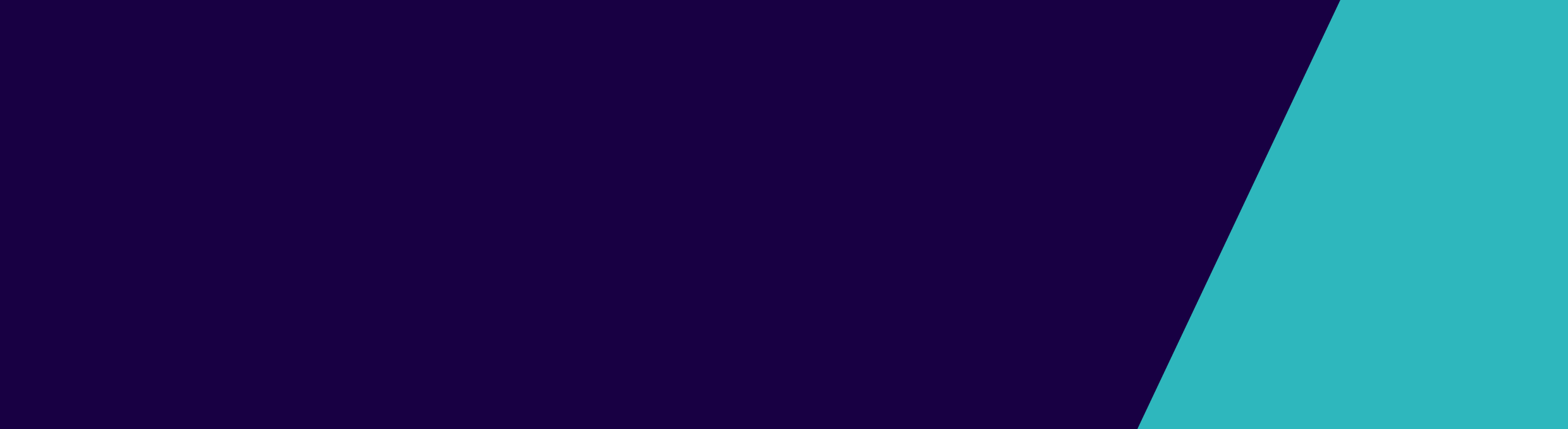 IntroductionKey MessageData Validation workbooks are required to be returned to the Department on a quarterly basis. With all issues from the previous financial year to be resolved by the end of November. Issues are given a priority of high, medium or low, but all issues are expected to be corrected or responded to.A full list of edit checks is included in the appendix of this document. Purpose of this documentTo outline the clinical mental health data validation process including the reasons for the process and the rules used to identify potential errors. Covers the timelines and prioritisation used as part of this process.To be referenced by services when providing local CMI/ODS data entry training.What is the data used for by DHHSThe data submitted to the Department via the CMI/ODS is used to; Support the statutory functions of the Chief Psychiatrist and the Mental Health Tribunal, Inform policy and planning, Meet the state’s commonwealth reporting obligations.All of these functions drive the need for accurate and timely data. Background The data validation process is in place to identify potential errors within the data and prompt health services to rectify these. The need for health services to undertake efforts to address data validation issues is included as part of the Department of Health & Human Services ‘Policy Funding & Guidelines_Vol 4’ which states ‘Services are required to review and reconcile data quality issues identified by the department and provide return advice on a quarterly basis.  All issues from the prior financial year need to be reconciled by the end of November, in time for the annual Mental Health National Minimum Dataset submission.’The submission of Victorian data to the commonwealth involves a series of validation checks which require a response to any issues which are found. The list of edit checks in this document is based on the commonwealth validation rules. Preventing or resolving data quality issues at this stage of the process reduces the need for the Department to follow up with health services regarding these issues at a later date. Data validation workbooksElectronic Spreadsheet Workbooks which display a list of data validation issues for each campus are available to health services who are to review and reconcile identified issues.Issues which are genuine errors should be corrected through CMI/ODS wherever possible, this will prevent issues from appearing in the workbook again in the future. A suggested remedy to each type of validation issue is provided along with a description of the issue at the end of this document. Some issues cannot be resolved locally and require an infra ticket to be lodged with the department. Assign these issues a code of ‘P – Pending’ which will flag the issue as being in the process of being resolved by the Department. Including the infra ticket number in the comment column will have the issue removed from the workbook.It is expected that all errors will be corrected, however there may be some instances where this is either not possible or not required. There is a column in the workbook dedicated to responding to such issues, with one of the following codes:PRELOADED - UNREVIEWEDData has been checked and is accurate, no change is required. At the end of each quarter, responses that are flagged as Valid will be precluded from appearing in reports in the future. For example, client is flagged as being over 104 years of age, but client is genuinely over 104 years of age. Not reviewed - supply reasonData has been checked and is accurate, no change is required. At the end of each quarter, responses that are flagged as Valid will be precluded from appearing in reports in the future. For example, client is flagged as being over 104 years of age, but client is genuinely over 104 years of age. Reviewed - CMI CorrectedData has been checked and was incorrect. This has been corrected on CMI.Reviewed - Linked to closed screening registerData has been checked and is linked to a closed screening register. We have been unable to get our CMI Administrator to reopen the screening register. Reviewed - No change requiredData has been checked and is accurate, no change is required. At the end of each quarter, responses that are flagged as Valid will be precluded from appearing in reports in the future. For example, client is flagged as being over 104 years of age, but client is genuinely over 104 years of age. Reviewed - Not a duplicateData has been checked and the patient’s involved are not the same person.Reviewed – Outcome measure compliance education undertakenData has been checked, the outcome measure was either entered as an additional measure, had more than two 9’s or the outcome measure was not entered. Education to the Clinician involved has been undertaken to ensure compliance for future outcome Measure entry. Reviewed - Unable to correct (provide reason)If it is unclear as to whether the data is valid or invalid. This should only be used when validity of data cannot be determined. For example, a potential duplicate client issue where after examining the data it cannot be determined whether this is two separate individuals.Reviewed - Unable to locate Medicare numberData has been checked and a Medicare card number was unable to be located.Reviewed - Vfire logged (provide number)Data has been checked and assistance fom HTS is required. A Vfire has been lodged and the number should be record in the return workbook so this can be followed up by the Mental Health and Drugs Data team. * Always respond to Program/Subcentre issues as these need to be removed manually. Accessing Validation WorkbooksData validation workbooks are accessed through the departments Managed File Transfer (MFT). MFT Registration ProcessSend an email to MHDReporting@dhhs.vic.gov.au with CMI MFT in the Subject line.  In the body of the email, provide the following details:First name:Surname:Day and month of birth (dd/mm only):Email address:Service provider name:Your user account will be created, and your login details will be emailed back to you. You will need to set your password before you can connect to the MFT server.  Instructions on how to do this will be in the email sent to you with your login details.Please note: individual email addresses are required to register and create user accounts. No shared email addresses can be used in the registration process. If there are any issues accessing the MFT, please email MHDReporting@dhhs.vic.gov.au.  MFT system requirementsThe MFT system can be run in today's most popular browsers. The following minimum system requirements must be met:One of the following browsers must be used:Firefox - latest and previous versionInternet Explorer 8, 9, 10 or 11Chrome - latest versionSafari 5 or 7Please note that Cookies and JavaScript must be enabled in the browser.Connecting to the MFTUpon initial connection you will see a folder called MH-#### where #### is the Campus code allocated as the service ID. To be in the Parent directory/folder for your service you MUST always double click on this folder.All completed CMI validation workbook files must be uploaded into the service’s Parent directory. 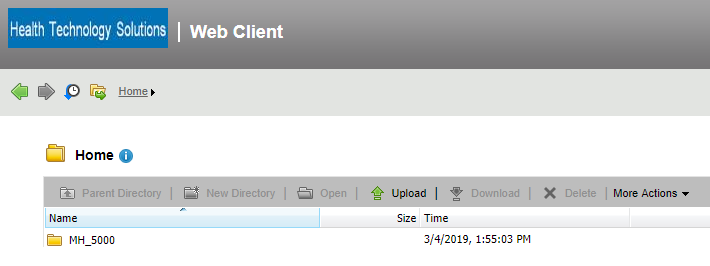 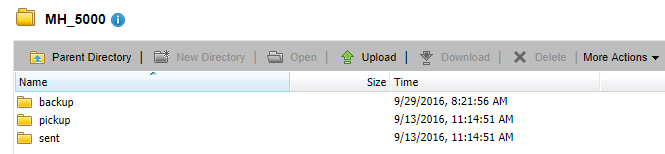 MFT file naming conventionThe naming convention for CMI data validation file submissions is campuscode_monthyear.  E.g. 5000_112019Collecting CMI validation workbook filesAfter the 15th of each month, DHHS runs validations against the ODS, the created data validation workbooks will be available for you to download in the pickup folder from the MFT portal. Click the Download button and save the workbook file to your local drive. The sent and backup folders are system folders and should not be accessed by users at any time.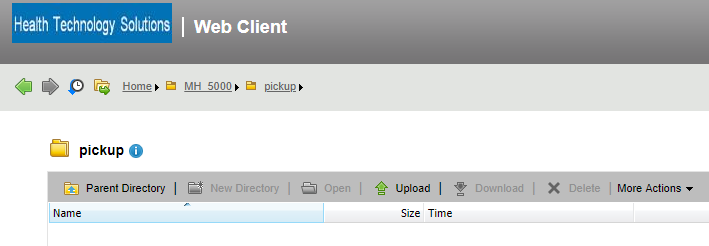 Uploading completed CMI validation workbook filesLog onto the MFT using your login details. Access your Parent directory/folder. Once in the Parent directory/folder you can use the Upload option to submit the file. Locate the file to be uploaded on your local system, then highlight and select using the Open option and then upload. The file has been successfully uploaded once it is in the MH-#### Parent folder.Data RefreshCMI/ODS data is used to generate the report however this data is not completely live, data may be up to a week old by the time the report is received by services. The date which the data was refreshed appears on the top of each tab within the workbook.This means that any changes to CMI/ODS made between the time the data was refreshed and the reports are received will not be reflected on the report. Workbooks will be available at the beginning of each month. Though any alterations to be made to remove valid/invalid issues which could not be corrected will only be removed at the end of each quarter. Validation priorityAll issues are given a priority level of High, Medium or Low. This priority is based on the requirements for the data involved in each issue. Data which is required to be submitted as part of the National Minimum Dataset (NMDS) submission will have priority derived from the national specifications. Data which is used in supporting statutory functions of the OCP or MHT will have their priority based on potential risk to these functions. Any issues which carry a high priority are expected to be corrected rather than assigned another code. In the circumstance that an issue cannot be corrected, a detailed explanation must be provided in the workbook, outlining the reason this could not be done, which is to be returned to the Department. Timeframes for reportingIssues are to be resolved and completed workbooks are to be returned to the Department at MHDReporting@dhhs.vic.gov.au each quarter, by the following dates:28th February31st May31st August30th NovemberEach issue will indicate which of the above dates is the required response date. All issues from the previous financial year are to be resolved by the end of November.  For example all issues identified from the 2016-17 financial year will need to be corrected or responded to by 30th November 2017. After workbooks have been received and processed, a new workbook will be produced and distributed which will need to be completed by the end of the following quarter. Review of this documentThis document will be reviewed on an annual basis. Changes to the process or list of validation issues will be considered at this time.  If a validation issue is required to be added to the list during the year, a bulletin will be distributed outlining the new edit and rationale behind the update. Guide for using Data Validation RulesRulesEdit Type: ClientEdit Type: Client DiagnosisEdit Type: ContactsEdit Type: Duplicate Client Edit Type: ECTEdit Type: EpisodesEdit Type: Missing DiagnosisEdit Type: Compulsory Notification Persons and Nominated Persons (CN & NP)Edit Type: Program/Subcentre setupEdit Type: Seclusion / RestraintEdit Type: OrdersEdit Type: HoNOSSubmitting an Infra RequestSeveral issues can’t be resolved locally and require intervention from the department. These require a request to be logged through vfire. Issues can be logged at http://infra.prod.services/infra/infraEnterprise.aspx?LITEFurther QuestionsIf you have any queries about the data validation process, any of the validation rules, accessing the data validation workbooks or any other questions. Please email these to MHDReporting@dhhs.vic.gov.au. Data Validation Reference Guide99.01 – Example Data Validation RulePriorityRefer to ‘Validation Priority’ aboveEdit DescriptionDescribes the validation rule which has been applied.RemedyProvides a suggested solution to resolve the issue. If possible, resolve the issue using suggested remedy. If this isn’t possible, respond via workbook in the response/comment columns.  1.01 - Client under 16 with unusual marital statusPriorityHigh Edit DescriptionClients who are under 16 years of age but have an unusual marital status for this age group (Married, Widowed, Separated or Divorced).  RemedyUpdate Marital Status within CMI Detail tab of client registration as required. 1.02 - Client older than 104 years of agePriorityMediumEdit DescriptionClient recorded as being older than 104 years of age. RemedyUpdate Date of Birth within ODS Detail tab of client registration as required.1.03 - ATSI but born overseasPriorityHighEdit DescriptionClients who identify as Aboriginal or Torres Strait Islander are most likely to have been born in Australia. RemedyUpdate Indigenous Status within CMI Detail tab of client registration as required.1.04 - State & postcode combination mismatchPriorityHighEdit DescriptionState/postcode combination mismatch, client recorded as being from Victoria but postcode does not begin with a 3 or recorded as being Non-Victorian but has a Victorian postcode. RemedyUpdate postcode and/or state within the ODS Detail tab of client registration as required otherwise edit Client Region and MHA to be Non-Victorian. 1.05 - Suspect date of birthPriorityMediumEdit DescriptionDate of birth accuracy is AAA but date of birth is questionable.RemedyUpdate the Date of Birth in the ODS Detail tab of client registration. If exact Date of Birth is not known, update the Date of Birth Accuracy in the ODS Detail tab of client registration.1.06 - Client with no fixed address inappropriately recordedPriorityLowEdit DescriptionClients who are homeless should have their suburb and state listed as 'No Fixed Abode', and the region and MHA listed as 'homeless/itinerant'. RemedyUpdate suburb/state/client region/client MHA in the ODS Detail tab of client registration. 1.07 - Suburb & postcode combination incorrect for addressPriorityMediumEdit DescriptionSuburb & postcode combination probably incorrect for this address. RemedyUpdate suburb and postcode in the ODS Detail tab of client registration. 1.08 - Client died but case still openPriorityMediumEdit DescriptionClient has died but case still open. RemedyIn case summary screen close any open episodes and close case.If it looks like it has been closed on CMI log CMI/ODS sync issue on infra and make note of this in the response column. 1.09 - Child admitted to Adult Inpatient/PARC/CCU UnitPriorityHighEdit DescriptionClient aged < 12 but admitted to Adult/Aged Inpatient/PARC/CCU Unit. RemedyUpdate the Date of Birth in the ODS Detail tab of client registration. If admitted to incorrect subcentre, delete admission and re-enter correct details via Admission or Residential Placement screen. 1.10 - Incomplete AddressPriorityMediumEdit DescriptionAddress missing suburb, postcode &/or state.RemedyUpdate suburb and postcode and/or state in the ODS Detail tab of client registration.1.11 - MHA/region incorrect for addressPriorityLowEdit DescriptionMHA/region incorrect for addressRemedyUpdate client region/client MHA in the ODS Detail tab of client registration.1.12 - Missing medicarePriorityLowEdit DescriptionMissing medicare number for admitted patient. RemedyPlease record client medicare number in the ODS tab of client registration. If card details are unavailable, please enter C-U as suffix. 1.13 - Incorrect address PriorityLowEdit DescriptionAddress could not be mapped to ABS SA2 location.RemedyPlease check the suburb &/or postcode is correct (noting that CMI promptings are not necessarily correct).1.14 - Overseas Client not recorded appropriatelyPriorityLowEdit DescriptionClient state listed as overseas but MHA isn’t ‘non-Victorian’. RemedyIf client lives overseas, in the ODS tab of the client registration screen update state to be overseas and/or update client region/client MHA to be Non-Victorian.If client lives in Australia, update state and client region/MHE accordingly.1.15 - Interstate Client not recorded appropriatelyPriorityLowEdit DescriptionNon-Victorian clients should have the region and MHA listed as 'Non-Victoria'. RemedyIf client lives outside of Victoria, in the ODS tab of client registration, update client region/client MHA to be Non-Victorian 1.16 - Unusual Place of BirthPriorityLowEdit DescriptionCountry of birth is missing or suspected to be in error. RemedyPlease check the Country of birth is correct and if not amend it to reflect the correct country of birth. 2.01 - Males with Female diagnosis codePriorityHighEdit DescriptionDiagnosis code F53.0, F53.1, F53.8 or F53.9 should not apply to males. RemedyIf gender requires update, go to ODS tab of client registration screen and change title and sex as required. If diagnosis data entry correction is required, go to functions  diagnosis, select incorrect diagnosis event which corresponds with data outlined on validation report. Delete incorrect diagnosis code and insert a correct diagnosis. 2.02 - Diagnosis should only apply for ages <18PriorityMediumEdit DescriptionDiagnosis code F64.2, F84.3, F93.0, F93.1, F93.2, F93.8, F93.9, F94.1, F94.2, F94.8, F94.9, F98.2 or F98.3 should not apply to ages greater than 18. RemedyIf date of birth requires update, go to ODS tab of client registration screen and change as required. If diagnosis data entry correction is required, go to functions  diagnosis, select incorrect diagnosis event which corresponds with data outlined on validation report. Delete incorrect diagnosis code and insert a correct diagnosis.2.03 - Females with Male diagnosis codePriorityHighEdit DescriptionThe diagnosis code of F52.4 should not apply to females. RemedyIf gender requires update, go to ODS tab of client registration screen and change title and sex as required. If diagnosis data entry correction is required, go to functions  diagnosis, select incorrect diagnosis event which corresponds with data outlined on validation report. Delete incorrect diagnosis code and insert a correct diagnosis.2.04 - Diagnosis should only apply for ages 15-55PriorityMediumEdit DescriptionDiagnosis code F53, F53.0, F53.1, F53.8 & F53.9 should only apply to ages 15-55. RemedyIf date of birth requires update, go to ODS tab of client registration screen and change as required. If diagnosis data entry correction is required, go to functions  diagnosis, select incorrect diagnosis event which corresponds with data outlined on validation report. Delete incorrect diagnosis code and insert a correct diagnosis.2.05 - Diagnosis should not apply for ages <15PriorityMediumEdit DescriptionDiagnosis code F00.0, F00.1, F00.2, F00.9, F03, F52, F52.0, F52.1, F52.2, F52.3, F52.4, F52.5, F52.6, F52.7, F52.8, F52.9, F64.0, F64.1 should not apply to ages less than 15. RemedyIf date of birth requires update, go to ODS tab of client registration screen and change as required. If diagnosis data entry correction is required, go to functions  diagnosis, select incorrect diagnosis event which corresponds with data outlined on validation report. Delete incorrect diagnosis code and insert a correct diagnosis.2.06 - Diagnosis should not apply for ages <1PriorityMediumEdit DescriptionDiagnosis code 'F80.0 ', 'F80.1 ', 'F80.2 ', 'F80.3 ', 'F80.8 ', 'F80.9 ', 'F81.0 ', 'F81.1 ', 'F81.2 ', 'F81.3 ', 'F81.8 ', 'F81.9 ', 'F82 ', 'F83 ', 'F88 ', 'F89' should not apply to ages less than 1. RemedyIf date of birth requires update, go to ODS tab of client registration screen and change as required. If diagnosis data entry correction is required, go to functions  diagnosis, select incorrect diagnosis event which corresponds with date outlined on validation report. Delete incorrect diagnosis code and insert a correct diagnosis.2.07 - Consecutive use of Z00 (General Psychiatric Examination)PriorityMediumEdit DescriptionGeneral Psychiatric examination Z00 diagnosis code has been recorded for last three or more consecutive diagnosis events. RemedyDiagnosis data entry correction is required, go to functions  diagnosis, select incorrect diagnosis event which corresponds with date outlined on validation report. Delete incorrect diagnosis code Z00 and insert a correct diagnosis.3.01 - Contact duration > 8 hrsPriorityHighEdit DescriptionSingle contact with contact duration more than 8 hrs (480 minutes). RemedyIf contact is incorrect, select functions  contact and search for contact using details provided on validation report. Update contact to reflect correct duration.  3.02 - Contact duration < 5 minsPriorityLowEdit DescriptionClient contact with contact duration less than 5 minutes. RemedyIf contact is incorrect or was of an administrative nature, select functions  contact and search for contact using details provided on validation report. Update contact to reflect correct duration.  3.03 - Client with contact > 250 times per 12-month periodPriorityLowEdit DescriptionClient with contact with a HCP more than 250 times per 12-month period. RemedyIf contacts have been recorded which should not have been, delete these by selecting functions  contact and search for contacts using details provided on validation report.3.04 - Client with contact > 10 times in one dayPriorityLowEdit DescriptionClient with contact with a HCP in excess of 10 times in one day. RemedyIf contacts have been recorded which should not have been, delete these by selecting functions  contact and search for contacts using details provided on validation report.3.05 - Client age >26 with CAMHS contactPriorityMediumEdit DescriptionClient age at contact is greater than 25 years, but target population is for Child and Adolescent. RemedyIf date of birth requires update, go to ODS tab of client registration screen and change as required. If contact is incorrect or was of an administrative nature, select functions  contact and search for contact using details provided on validation report. Update contact to reflect correct details. 3.06 - Client age <46 with Aged contactPriorityMediumEdit DescriptionClient age at contact is less than 46 years, but target population is for Older Persons. RemedyIf date of birth requires update, go to ODS tab of client registration screen and change as required. If contact is incorrect or was of an administrative nature, select functions  contact and search for contact using details provided on validation report. Update contact to reflect correct details.3.07 - Possible unreportable contactPriorityMediumEdit DescriptionPossible unreportable contact. Data indicates this contact may have been administrative in nature. RemedyPlease verify contact meets criteria for a reportable contact. If contact is incorrect or was of an administrative nature, select functions  contact and search for contact using details provided on validation report and delete incorrect contact.3.08 - Date of birth incorrectPriorityHighEdit DescriptionContact date, or other incorrect date entered instead of client date of birth. RemedyIf possible, attempt an estimate of date of birth in field 20 of contact forms data entry screen or adjust DOB in patient registration.If contact date is incorrect, select functions  contact and search for contact using details provided on validation report. Delete incorrect contact and if required insert correct contact details.3.09 - Client present contacts >8hrs per dayPriorityHighEdit DescriptionTotal duration of "client present" contacts for this client is more than 8 hours on the one day. RemedyIf contacts have been recorded which should not have been, delete these by selecting functions  contact and search for contacts using details provided on validation report3.10 - Client age at < 10 years, but not Child/Infant contactPriorityMediumEdit DescriptionClient age at contact is less than 10 years, but target population is not for Child/Infant. RemedyIf date of birth requires update, go to ODS tab of client registration screen and change as required. If contact is incorrect, select functions  contact and search for contact using details provided on validation report. Delete incorrect contact and if required insert correct contact duration as part of a new contact.3.11 - Duplicate contactPriorityHighEdit DescriptionClient has >1 contact where the Contact Date/Time, Subcentre, Program, Contact Type, Service Medium, Service Location, Duration, Number Providing/Receiving Service and Service Recipient fields are identical. RemedyIf the same contact has been recorded twice by separate HCP’s delete one of the contacts by selecting functions  contact and search for contact using details provided on validation report. If this issue has been flagged because the date/time wasn’t entered correctly, update contact to include correct details. 3.12 - Contact with test clientPriorityMediumEdit DescriptionContact with test client RemedyPlease log an infra request with the Department to have these clients removed, include the infra number in comments column of validation workbook to prevent these issues showing up again. Delete this contact by selecting functions  contact and search for contact using details provided on validation report.Delete all contacts with test clients. 3.13 - Clinician > 10 hrs contacts per dayPriorityHighEdit DescriptionClinician recording more than 10 hours of contacts in one day.RemedyIf contact is incorrect or was of an administrative nature, select functions  contact and search for contact using details provided on validation report. Delete incorrect contact and if required insert correct contact duration(s) as new contact.3.14 - Client with contact > 20 times in one dayPriorityMediumEdit DescriptionClient with contact with a health service unit in excess of 20 times in one day.RemedyIf contact(s) is incorrect or was of an administrative nature, select functions  contact and search for contact using details provided on validation report. Delete incorrect contact or update contact duration. 3.15 - Possible Community ContactPriorityLowEdit DescriptionContact is recorded as a 'B' (unregistered client) using generic client details. Individual client details must be provided for each member of a group otherwise 'C' (community) type contacts recorded where appropriate.RemedyIf contact is more appropriately recorded as a community contact, select functions  contact and search for contact using details provided on validation report. Delete incorrect contact and if required insert correct community contact as new contact.3.16 – Large HCP number over low durationPriorityMediumEdit DescriptionSingle contact with duration less than 15 minutes, but with 15 or more HCP’s.RemedyReview contact. Select functions  contact and search for contact using details provided on validation report. Delete the incorrect contact and if required insert correct community contact as new contact for specified date.4.01 – Dup Client: Recent Registration - Name/DoB/Sex PriorityHighEdit DescriptionA recently registered client shares the same surname, first initial, date of birth and sex, as an existing client. RemedyIn the registration screen, verify that client details for both clients are correct. If it is a duplicate of an existing client, please log an infra to have the state-wide UR’s merged. 4.02 - Dup Client: Recent Registration - MedicarePriorityHighEdit DescriptionA recently registered client shares the same Medicare number and Medicare suffix as an existing client. RemedyIn the registration screen, verify that client details for both clients are correct. If it is a duplicate of an existing client, please log an infra to have the state-wide UR’s merged.4.03 - Dup Client: Recent Registration – Pension / DoBPriorityHighEdit DescriptionA recently registered client shares the same pension number and date of birth as an existing client.  RemedyIn the registration screen, verify that client details for both clients are correct. If it is a duplicate of an existing client, please log an infra to have the state-wide UR’s merged.4.04 –Dup Client: Recent Activity - Name/DoB/Sex PriorityHighEdit DescriptionAn existing client who has been active recently, shares the same surname, first initial, date of birth and sex, as another existing client. RemedyIn the registration screen, verify that client details for both clients are correct. If it is a duplicate of an existing client, please log an infra to have the state-wide UR’s merged. 4.05 - Dup Client: Recent Activity - MedicarePriorityHighEdit DescriptionAn existing client who has been active recently, shares the same Medicare number and Medicare suffix as another existing client. RemedyIn the registration screen, verify that client details for both clients are correct. If it is a duplicate of an existing client, please log an infra to have the state-wide UR’s merged.4.06 - Dup Client: Recent Activity – Pension / DoBPriorityHighEdit DescriptionAn existing client who has been active recently, shares the same pension number and date of birth as another existing client.  RemedyIn the registration screen, verify that client details for both clients are correct. If it is a duplicate of an existing client, please log an infra to have the state-wide UR’s merged.5.01 - No ECT diagnosisPriorityMediumEdit DescriptionNo ECT diagnosis recorded.RemedyNavigate to ECT course treatment screen, search for client and select appropriate course for the treatment date in question. Select Options  Diagnosis and complete all required fields. 6.01 - Admission episode closed but admission openPriorityMediumEdit DescriptionInpatient/CCU/PARC/SECU episode closed but the admission is not.  RemedyIf it looks like it has been closed on CMI log CMI/ODS sync issue on infra and make note of this in the response column.6.02 - Admission episode created no admission detailsPriorityMediumEdit DescriptionInpatient/CCU/PARC/SECU episode created however there are no admission details.  RemedyIf it looks like it has been closed on CMI log CMI/ODS sync issue on infra and make note of this in the response column.6.03 - Inpatient episode LOS > 1 yearPriorityMediumEdit DescriptionClient admitted to inpatient unit for more than 1 year.  RemedyNavigate to admission screen and search for client to check whether inpatient episode is accurate, update where required. 6.04 - Comm episode no contacts last 12mthsPriorityMediumEdit DescriptionOpen community episode with no contacts recorded in the last 12 months.  RemedyFirstly, verify that episode start and end dates are accurate within CMI by navigating to functions  case summary. If dates are accurate, verify with clinical manager whether there have been any contacts within the last 12 months and enter these. Otherwise update episode details with correct episode closure date. 6.05 - Admission episode with test clientPriorityHigh.Edit DescriptionAdmission episode with test client.  RemedyNavigate to functions  admission. Select most recent admission event within the admission and delete. Continue to delete the most recent event until all admission events have been removed. Log CMI/ODS infra request to have case deleted for test client. 6.06 - New comm episode no contactsPriorityMediumEdit DescriptionNew Community episode opened (in last 6-12 months) but no contacts have been recorded.  RemedyFirstly, verify that episode start and end dates are accurate within CMI by navigating to functions  case summary. If dates are accurate, verify with clinical manager whether there have been any contacts since episode start and enter these. Otherwise delete episode or update episode details with correct episode closure date.6.07 - Episode with test clientPriorityMediumEdit DescriptionEpisode with test client RemedyDelete all admitted or residential placements (see above for details on how to do this) and then navigate to functions  case summary. Search for test client, re-open case if required then delete all episodes starting with most recent. Log CMI/ODS infra request to have case deleted for test client.6.08 - Residential/PARC episode with LOS 1 hrPriorityHighEdit DescriptionResidential/PARC episode with length of stay less than 1 hr.RemedyNavigate to admission screen and search for client to check whether inpatient episode is accurate, update where required.7.01 - Ongoing community case with no diagnosis recorded in last 12 mthsPriorityMediumEdit DescriptionClient with an ongoing community case, with no diagnosis recorded within the last 12 months, as at the end of the reporting period. RemedyNavigate to functions  diagnosis, search for client, select relevant episode and record diagnosis, taking care to ensure diagnosis date is within episode date range. 7.02 - Ended admitted episode with no diagnosis recordedPriorityHighEdit DescriptionClient with an ended admitted episode with no separation diagnosis recorded. RemedyNavigate to functions  diagnosis, search for client, select relevant admitted episode and record diagnosis, taking care to ensure diagnosis date corresponds with separation date. 7.03 - Started community case with no diagnosis recordedPriorityMediumEdit DescriptionClient with a new community case with no diagnosis recorded. RemedyNavigate to functions  diagnosis, search for client, add diagnosis, taking care to ensure diagnosis date corresponds with start date. 7.04 - Ended community case with no diagnosis recordedPriorityMediumEdit DescriptionClient with a closed community case, with no diagnosis recorded at case end. RemedyNavigate to functions  diagnosis, search for client, add diagnosis, taking care to ensure diagnosis date corresponds with case closure date.7.05 - Open resid/secu episode with no diagnosis recordedPriorityHighEdit DescriptionClient with an open resid/secu episode with no diagnosis recorded. RemedyNavigate to functions  diagnosis, search for client, select relevant residential placement and record diagnosis, taking care to ensure diagnosis date corresponds with case start. 8.01 - Address details of nominated person is incompletePriorityLowEdit DescriptionAddress details of nominated person is incomplete/invalid/missing.RemedyNavigate to functions  client registration, search for client, select compulsory notification tab, select CN person and update details as required. If unable to update, end date the CN person as all CN persons must have an address on CMI.8.02 - Name of nominated person is incompletePriorityHighEdit DescriptionName of nominated person is incomplete/invalid/missing.RemedyNavigate to functions  client registration, search for client, select compulsory notification tab, select CN person and update details as required.8.03 - Preferred method of contact for compulsory notification person incompletePriorityMediumEdit DescriptionContact details for notified persons preferred method of contact are incomplete/invalid/missing. Issues meet one of the following criteria:Preferred method of contact is….Letter but address details are incomplete/invalid/missingHome phone but details are incomplete/invalid/missingMobile phone but details are incomplete/invalid/missingWork phone but details are incomplete/invalid/missingEmail but details are incomplete/invalid/missingRemedyNavigate to functions  client registration, search for client, select compulsory notification tab, select CN person and update details as required or end date the CN if unable to update an address. Note: The system will record notified persons details against the CMI campus which his currently logged in. Ensure you are logged in to the correct CMI campus when completing these details. 8.04 - Client is age >16 but CN ParentPriorityHighEdit DescriptionNotified person is listed as Parent but the client was over 16 years of age at the time, so Parent is no longer valid.RemedyVerify with clinician whether parent listed under compulsory notification meets criteria for a carer under the mental health act, if yes navigate to functions  client registration, search for client, select compulsory notification tab, select CN parent and change to carer not parent as required. If the person does not meet the criteria to be a carer you will need to end-date the compulsory notification.8.05 - Client turned 16 but CN Parent still activePriorityHighEdit DescriptionClient NP was listed as Parent, client has since turned 16 so Parent is no longer valid.RemedyVerify with clinician whether parent listed under compulsory notification meets criteria for a carer under the mental health act, if yes navigate to functions  client registration, search for client, select compulsory notification tab, select CN parent and change to carer not parent as required. If the person does not meet the criteria to be a carer you will need to end-date the compulsory notification.9.01 - Prog/Subcentre setupPriorityMediumEdit DescriptionProgram or subcentre setup does not meet DHHS reporting requirements. RemedyPlease update program, subcentre or program/subcentre maintenance based on the description in the report. More details about DHHS program/subcentre maintenance can be found on the Mental Health Data website at: https://www2.health.vic.gov.au/mental-health/research-and-reporting/reporting-requirements-for-clinical%20mental-health-servicesOtherwise email MHDReporting@dhhs.vic.gov.au for more information. 10.01 - Seclusion/Restraint recorded outside admission functionPriorityMediumEdit DescriptionEvent with incomplete admission details (eg. Client was admitted at time of secl/rst but no admission details were included).  Indicates that seclusion or restraint was recorded outside of the admission function. RemedyCheck to see whether admission and discharge times are accurate. If admission times are accurate, Please re-enter seclusion/restraint event using the Functions  Client  Admission  Options  Bodily Restraint/Seclusion function.If admission times are inaccurate, re-enter correction admission episode date/time.10.02 - Physical only restraint > 4 hours durationPriorityHighEdit DescriptionPhysical only restraint recorded of more than 4 hours duration. RemedyPlease check the accuracy within FunctionsBodily restraint. Delete and re-enter accurate date/times where required.10.03 - Restraint/seclusion episode not authorized by a psychiatrist/medical officer/senior nursePriorityMediumEdit DescriptionRestraint/seclusion episode which was not authorized by a psychiatrist/medical officer/senior nurse. RemedyPlease verify that HCP reported as authorising the restraint/seclusion is correct, and has their correct discipline recorded against them within the HCP table.11.01 - Order expired but not end datedPriorityMediumEdit DescriptionOrder expired but not end dated. RemedyPlease check that orders have been entered correctly for the client. If the order has expired, please enter expiry within functionsClientCompulsory OrdersExpire11.02 - Order with test clientPriorityMediumEdit DescriptionOrder with test client - please delete. Use the training database for these instances, not the live system.RemedyPlease log an infra request with the Department to have these clients removed, include the infra number in comments column of validation workbook to prevent these issues showing up again.11.03 - Order hcp name not validPriorityLowEdit DescriptionOrder has default hcp name.  Please enter the actual hcp details.RemedyPlease enter the actual hcp details or verify reason for use of default HCP within validation workbook.11.04 - Incorrect order datesPriorityMediumEdit DescriptionAssessment Order receipt date is in accurate.RemedyGo to Functions Client  Compulsory Treatment OrdersEnter client details and check relevant Assessment Order. If the Assessment Order start date, or the Assessment Order expiry date is inaccurate, please delete and re-enter correct dates. If unable to due to subsequent orders placed by other services, please log an infra request.12.01 - Missing HoNOS - 91 Day ReviewPriorityMediumEdit DescriptionHoNOS measure expected to be recorded - 91 Day Review. RemedyPlease review Tasks for collection occasion specified and enter required Outcome Measure12.02 - Missing HoNOS - Admission to InpatientPriorityMediumEdit DescriptionHoNOS measure expected to be recorded - Admission to Inpatient.RemedyPlease review Tasks for collection occasion specified and enter required Outcome Measure12.03 - Missing HoNOS - Admission to ResidentialPriorityMediumEdit DescriptionHoNOS measure expected to be recorded - Admission to Residential.RemedyPlease review Tasks for collection occasion specified and enter required Outcome Measure12.04 - Missing HoNOS - Discharge from InpatientPriorityMediumEdit DescriptionHoNOS measure expected to be recorded - Discharge from Inpatient.RemedyPlease review Tasks for collection occasion specified and enter required Outcome Measure12.05 - Missing HoNOS - Discharge from ResidentialPriorityMediumEdit DescriptionHoNOS measure expected to be recorded - Discharge from Residential. RemedyPlease review Tasks for collection occasion specified and enter required Outcome Measure12.06 - Missing HoNOS - Discretionary ReviewPriorityMediumEdit DescriptionHoNOS measure expected to be recorded - Discretionary Review.RemedyPlease review Tasks for collection occasion specified and enter required Outcome Measure.12.07 - Missing HoNOS - Intake to CommunityPriorityMediumEdit DescriptionHoNOS measure expected to be recorded - Intake to Community.RemedyPlease review Tasks for collection occasion specified and enter required Outcome Measure.12.08 - Missing HoNOS - Discharge from CommunityPriorityMediumEdit DescriptionHoNOS measure expected to be recorded - Discharge from Community.RemedyPlease review Tasks for collection occasion specified and enter required Outcome Measure.